台灣泌尿科醫學會2018半年會 旅遊報名表田尾公路花園及菁芳園一日遊【活動日期：107年1月20日，請於106年12月15日前完成報名及匯款】會員姓名：              會員編號：            聯絡電話：               費用（請填寫人數及合計費用）：旅遊費用合計 :              元，請於106年12月15日前匯款至：華南銀行(代碼008)和平分行  戶名：台灣泌尿科醫學會  帳號：121-10-008027-3 NT$300包含一日旅遊平安險、菁芳園門票（120公分以下免門票）。自行負擔：當日餐費(門票可全額抵餐費)、手作 DIY、田尾自行車租借。報名資料請e-mail至conf@tua.org.tw，如有相關問題請電洽0916-802-655施小姐確認，謝謝您。旅遊保險資料（如欄位不夠請自行增列） : 行程田尾公路花園及菁芳園以往到了冬季十二月及一月份，就是彰化田尾菁芳園休閒農場最熱鬧的時候，園區內的落羽松一棵一棵的轉紅，將整個庭園點綴的活潑有生氣，但沒想到今年因為氣候的關係，二月份來到彰化的菁芳園，還可以看到這麼美麗的景致，高大筆直的落羽松，火紅的景象讓人漫步其中倍感幸福。彰化田尾菁芳園～一個屬於落羽松的美麗舞台，每年冬季都可以在這裡欣賞到它的風采。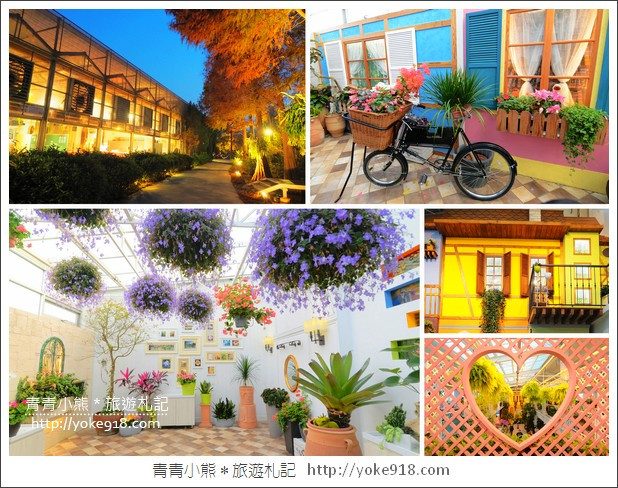 行      程費       用費       用遊覽車上車地點行      程成人/兒童>120公分幼兒<120公分遊覽車上車地點田尾公路花園及菁芳園一日遊$300*           位$100*           位福泰飯店（彰化市建寶街20號）姓名手機號碼身分證字號出生年月日會員    年    月   日眷屬1    年    月   日眷屬2    年    月   日眷屬3    年    月   日時間行程8:50福泰飯店集合9:00出發9:50-12:00漫遊菁芳園,手作 DIY(自費)12:00-13:30菁芳園園區用餐(自費)13:40-15:30田尾公路花園騎單車(或至園區賞花)15:40回程至福泰飯店或晚宴餐廳-遇見幸福